موفق باشیدنام: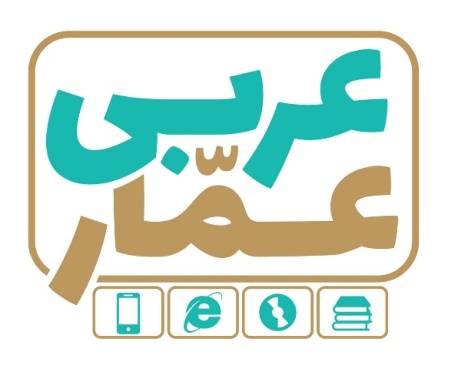 تاریخ امتحان:نام خانوادگی:ساعت برگزاری:نام دبیر طراح سوالات:سیده نوریه موسوی مقدممدت زمان امتحان:عربی هشتمنوبت دومعربی هشتمنوبت دومعربی هشتمنوبت دومردیفسؤالاتسؤالاتبارم1جملات زیر را به فارسی ترجمه کنید .الف : کَیفَ تقولینَ هَذا الکَلامَ ؟ب:هَل الْجَوّالُ مَسموحُ لَنا؟ج : کُلُّ الْإجاباتِ صَحیحَة .د : لُغةٌ عالَمیَّةٌ فی مُنَظَمَةِ الْأُهَمِ المُتَّحِدَة.جملات زیر را به فارسی ترجمه کنید .الف : کَیفَ تقولینَ هَذا الکَلامَ ؟ب:هَل الْجَوّالُ مَسموحُ لَنا؟ج : کُلُّ الْإجاباتِ صَحیحَة .د : لُغةٌ عالَمیَّةٌ فی مُنَظَمَةِ الْأُهَمِ المُتَّحِدَة.۴۲ترجمه ی صحیح را علامت بزنید . الف : یَدُ اللهِ مَعَ الجَماعَةِ .                               الف ) دستان خدا یاری کننده جماعت است                                                            ب ) دست خدا با جماعت است ب: بَدَأت الحِوارُ بینهما فی ساحَةِ المدرسَةِ .             الف ) گفت و گو میان آن دو در حیاط مدرسه شروع شد                                                              ب) آنان در مدرسه شروع به گفت و گو کردند  ترجمه ی صحیح را علامت بزنید . الف : یَدُ اللهِ مَعَ الجَماعَةِ .                               الف ) دستان خدا یاری کننده جماعت است                                                            ب ) دست خدا با جماعت است ب: بَدَأت الحِوارُ بینهما فی ساحَةِ المدرسَةِ .             الف ) گفت و گو میان آن دو در حیاط مدرسه شروع شد                                                              ب) آنان در مدرسه شروع به گفت و گو کردند  0.5۳ترجمه ی ناقص را کامل کنید . الف ) ماذا تکتُبُ فی الوَصَفة؟ الحُبوبَ المُسَکِّنَةَ و الشّرابَ در نسخه چه ................... ؟ قرص های ................... و ...................ب) عِندَما یَعْتَمِدُ عَلَی نَفْسِهِ یَقدِرُ عَلَی کُلِّ شَی ءٍ .و هنگامی که ................... هر کاری را ...................ج ) اِنَّ الله یَغفِرُ الذُّنوبَ جَمیعاً . همانا ................... همه ................... را ...................ترجمه ی ناقص را کامل کنید . الف ) ماذا تکتُبُ فی الوَصَفة؟ الحُبوبَ المُسَکِّنَةَ و الشّرابَ در نسخه چه ................... ؟ قرص های ................... و ...................ب) عِندَما یَعْتَمِدُ عَلَی نَفْسِهِ یَقدِرُ عَلَی کُلِّ شَی ءٍ .و هنگامی که ................... هر کاری را ...................ج ) اِنَّ الله یَغفِرُ الذُّنوبَ جَمیعاً . همانا ................... همه ................... را ...................0.75۴جملات حکیمانه زیر را به فارسی ترجمه کنید . الف : اِنَّ الْعِلْمَ حَیاة الْقلُوبِ وَ نورُ الْاَبصارِ . ب : اِنَّ الْحَسَدَ یَأکُلُ الحَسَناتِ کَما تَأکُلُ اَلنّارُ الْحَطَبَ .جملات حکیمانه زیر را به فارسی ترجمه کنید . الف : اِنَّ الْعِلْمَ حَیاة الْقلُوبِ وَ نورُ الْاَبصارِ . ب : اِنَّ الْحَسَدَ یَأکُلُ الحَسَناتِ کَما تَأکُلُ اَلنّارُ الْحَطَبَ .1.75۵نام هر تصویر را زیر آنها بنویسید ( 2 کلمه اضافی است ) ( قَمْح ، عُشّ ، مِنْشَفة ، شلّال )                                               نام هر تصویر را زیر آنها بنویسید ( 2 کلمه اضافی است ) ( قَمْح ، عُشّ ، مِنْشَفة ، شلّال )                                               0.5۵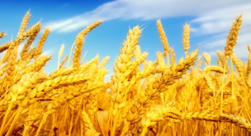 ...................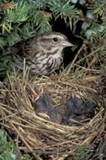 ...................0.5۶کلمات متضاد و مترادف را کنار هم بنویسید . 1 کلمه اضافه است ( فَرِحَ ، بیت ، خلف، حَزِنَ ،وراء) ................... = ...................                 ................... # ...................کلمات متضاد و مترادف را کنار هم بنویسید . 1 کلمه اضافه است ( فَرِحَ ، بیت ، خلف، حَزِنَ ،وراء) ................... = ...................                 ................... # ...................0.57فقط کلماتی که زیرشان خط کشیده شده است را معنی کنید . الف) نَعَمْ بِالتّأکیدِ مَتی جِئتُم ؟ (...................)      ب ) یَجمَعونَ الحَطَبَ وَ یَجلِبونَ الْماءَ . (...................)فقط کلماتی که زیرشان خط کشیده شده است را معنی کنید . الف) نَعَمْ بِالتّأکیدِ مَتی جِئتُم ؟ (...................)      ب ) یَجمَعونَ الحَطَبَ وَ یَجلِبونَ الْماءَ . (...................)0.58کلمه ی ناهماهنگ را در هر ردیف علامت بزنید . حافِلَة         طائرة        طائر      سیّارة  عَین         قطرات        دَمْع        زَهْرة     کلمه ی ناهماهنگ را در هر ردیف علامت بزنید . حافِلَة         طائرة        طائر      سیّارة  عَین         قطرات        دَمْع        زَهْرة     0.59در جاهای خالی فعل مضارع مناسب قرار دهید . الف) اَلطّالِباتُ ................. حَولَ عِلْم الْکیمیاءِ .       یَسأَلْنَ     یَسْأَلُ  ب) اَنْتَ ................. اللُّغَةَ اللْعَرَبیَّةّ جَیَّداً                تَعْرِفینَ     تَعْرِفُ  ج ) اِنّ اللهَ ................. بِالعَدلِ و َ الْإحسانِ              تَأمُرُ       یَأمُرُ  د) نَحْنُ ................. اِلیَ الحَدیقَةِ                        نَذْهَبُ     اَذْهَبُ در جاهای خالی فعل مضارع مناسب قرار دهید . الف) اَلطّالِباتُ ................. حَولَ عِلْم الْکیمیاءِ .       یَسأَلْنَ     یَسْأَلُ  ب) اَنْتَ ................. اللُّغَةَ اللْعَرَبیَّةّ جَیَّداً                تَعْرِفینَ     تَعْرِفُ  ج ) اِنّ اللهَ ................. بِالعَدلِ و َ الْإحسانِ              تَأمُرُ       یَأمُرُ  د) نَحْنُ ................. اِلیَ الحَدیقَةِ                        نَذْهَبُ     اَذْهَبُ 1۱۰گزینه مناسب را انتخاب کنید . الف) یا اُختی ، هَل ................. التُّفّاحَةَ قَبْلَ دَقیقَةٍ ؟     شَرِبْتَ    اَکَلْتِ  ب ) هُم ................. أیدیَهُم                                  رَفَعوا   رَفَعْنَ  گزینه مناسب را انتخاب کنید . الف) یا اُختی ، هَل ................. التُّفّاحَةَ قَبْلَ دَقیقَةٍ ؟     شَرِبْتَ    اَکَلْتِ  ب ) هُم ................. أیدیَهُم                                  رَفَعوا   رَفَعْنَ  0.5۱۱در عبارت زیر فعل های ماضی و مضارع را پیدا کنید و درون پرانتز بنویسید .زَمیلُکَ لَبِسَ مَلابِسَ خَریفیَّةً . فَلِماذا أنتَ لا تَلْبَسُ ؟  فعل ماضی (.................) فعل مضارع (.................)در عبارت زیر فعل های ماضی و مضارع را پیدا کنید و درون پرانتز بنویسید .زَمیلُکَ لَبِسَ مَلابِسَ خَریفیَّةً . فَلِماذا أنتَ لا تَلْبَسُ ؟  فعل ماضی (.................) فعل مضارع (.................)0.5۱۲متن زیر را بخوانید سپس به سوالات آن پاسخ دهید . طالِباتُ الْمَدَرَسَةِ مَسروراتٌ لِأَنَّهُنَّ سَوفَ یَذْهَبْنَ لِسَفْرَةٍ عِلْمیَّةٍ مِن شیراز الی یاسوج ، المدیرَةُ : سَنَذْهَبُ إلَی سَفْرَةٍ عِلْمیَّةٍ یَومَ الْخَمیسِ فی الْأُسبوعِ القادِمِ . الأول : مَتی نَرجِعُ ؟ الْمُدیرَةُ : صباحَ یَومِ الأحَدِ فی الساعَةِ السابِعَة . الثانی : لِمَ نَذْهَبُ إلی هُناکَ ؟    المُدیرَةُ : بِالْحافِلَةِ بِمَ یَذهَبْنَ إلَی السَّفَرةِ ؟                            بالحافلَة                        بالطائرة  مَتی تَذْهَبُ الطالِباتُ الی السَّفرَةِ؟              یوم الاَربَعا                   یوم الخمیس الَی اَینَ تَذهَبُ الطالِباتُ؟ ..............................أیُّ ساعةٍ کانَتْ ,وقت رُجوعهنَّ ؟ ..............................متن زیر را بخوانید سپس به سوالات آن پاسخ دهید . طالِباتُ الْمَدَرَسَةِ مَسروراتٌ لِأَنَّهُنَّ سَوفَ یَذْهَبْنَ لِسَفْرَةٍ عِلْمیَّةٍ مِن شیراز الی یاسوج ، المدیرَةُ : سَنَذْهَبُ إلَی سَفْرَةٍ عِلْمیَّةٍ یَومَ الْخَمیسِ فی الْأُسبوعِ القادِمِ . الأول : مَتی نَرجِعُ ؟ الْمُدیرَةُ : صباحَ یَومِ الأحَدِ فی الساعَةِ السابِعَة . الثانی : لِمَ نَذْهَبُ إلی هُناکَ ؟    المُدیرَةُ : بِالْحافِلَةِ بِمَ یَذهَبْنَ إلَی السَّفَرةِ ؟                            بالحافلَة                        بالطائرة  مَتی تَذْهَبُ الطالِباتُ الی السَّفرَةِ؟              یوم الاَربَعا                   یوم الخمیس الَی اَینَ تَذهَبُ الطالِباتُ؟ ..............................أیُّ ساعةٍ کانَتْ ,وقت رُجوعهنَّ ؟ ..............................1۱۳هر توضیح را به کلمه مربوط به آن وصل کنیدهر توضیح را به کلمه مربوط به آن وصل کنید۱۱۴با کلمات داده شده جاهای خالی را کامل کنید ( حُسْنُ الخُلْق ، الّلسان ، الجَهْل ، الصَّیف ، العقل )( 1 کلمه اضافه است )......................... مَوتُ الْأحیاء              ......................... فَصلُ الفَواکِهِ اللَّذیذةِ ......................... نِصفُ الدّینِ               ......................... مداراة الناسبا کلمات داده شده جاهای خالی را کامل کنید ( حُسْنُ الخُلْق ، الّلسان ، الجَهْل ، الصَّیف ، العقل )( 1 کلمه اضافه است )......................... مَوتُ الْأحیاء              ......................... فَصلُ الفَواکِهِ اللَّذیذةِ ......................... نِصفُ الدّینِ               ......................... مداراة الناس۱۱۵با توجه به تصاویر ، به سوالات پاسخ عربی دهید ( در یک یا دو کلمه )با توجه به تصاویر ، به سوالات پاسخ عربی دهید ( در یک یا دو کلمه )۱۱۵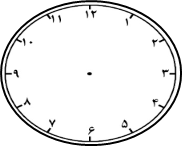 کم ساعةٍ ؟ ...................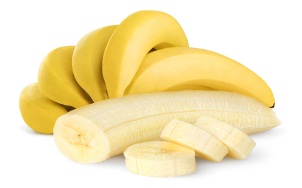 ما هُوَ لونَ الموز؟ ...................۱